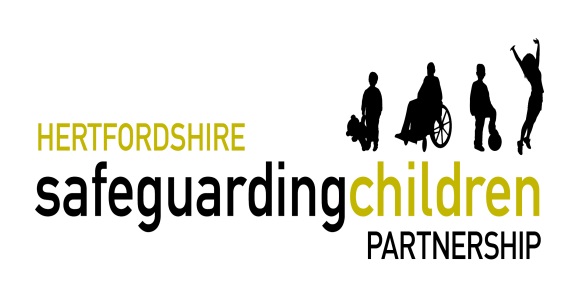 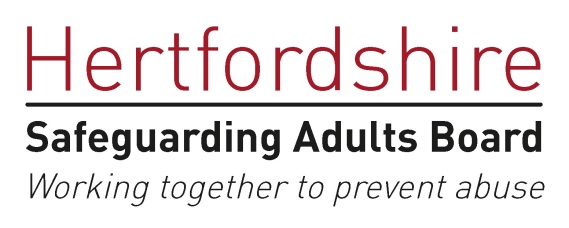 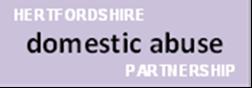 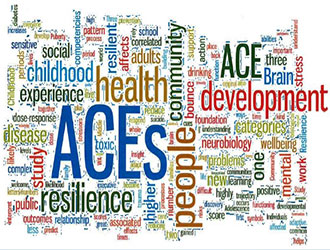 This training will introduce you to the science of Adverse Childhood Experiences (ACE’s) and the potential impact ACEs can have across the life course in terms of social, emotional and physical wellbeing. The sessions will explore the role of toxic stress and trauma on childhood development and adult life. The session will conclude by focussing on how resilience can offset the impact of adversity and trauma.